OBJETO DO PROCESSO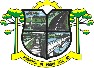 CONTRATAÇÃO DE EMPRESA PRESTADORA DE SERVIÇOS PARA CAPACITAÇÃO DOS PROFESSORES DA REDE MUNICIPAL.ATA DE REUNIÃO DE JULGAMENTO DE PROPOSTAS N° 6/2024Reuniram-se no dia 07/03/2024, as 11:57 os membros da Comissão de Licitação, designada pela(o) Portaria/Decreto Nº 0732021/2017, para julgamento das propostas de preço das proponentes habilitadas para fornecimento e/ou execução dos itens descritos no Processo Licitatório Nº 2/2024 na modalidade de Pregão eletrônico. Inicialmente procedeu-se a leitura do teor das propostas para estudo e análise de preço e outros fatores previstos no edital. Logo após julgadas as propostas, a comissão emitiu o parecer discriminando o(s) vencedor(es), conforme segue abaixo:PARECER DA COMISSÃOParticipante: Roberta Palomo LTDACYBERBULLYING NAS ESCOLAS - CAPACITAÇÃO LEI 14811/2024 BULLYING E CYBERBULLYING NAS ESCOLASTotal do Participante:Total Geral:33.900,0033.900,00Nada mais havendo a tratar, foi encerrada a reunião de julgamento, da qual foi assinada a presente ata pela Comissão de Licitação e pelos representantes das proponentes.Ponte Alta, 07/03/2024LINDOMAR STANGE KUNHENPREGOEIROKARINA ALVES CORREA DOS SANTOSMEMBROEuvandro Ferreira dos SANTOS                           MEMBRO                 FRANCIELE SOMBRIO                                  -------------------------------------------------------------------------                        MENBROESTADO DE SANTA CATARINA PREFEITURA MUNICIPAL DE PONTE ALTACNPJ:	83.755.850/0001-27	Telefone: (49) 3248-0141Endereço: GEREMIAS ALVES DA ROCHA, 130 - CentroCEP:	88550-000 - Ponte AltaPregão eletrônico 2/2024ESTADO DE SANTA CATARINA PREFEITURA MUNICIPAL DE PONTE ALTACNPJ:	83.755.850/0001-27	Telefone: (49) 3248-0141Endereço: GEREMIAS ALVES DA ROCHA, 130 - CentroCEP:	88550-000 - Ponte AltaNúmero Processo:	2/2024Data do Processo:   08/02/2024ItemEspecificação	Qtd.UnidadeMarcaValor UnitárioValor Total12CAPACITAÇÃO/MOTIVAÇÃO/SOCIOEMOCIONAL	- 8,000 CAPACITAÇÃO/MOTIVAÇÃO/SOCIOEMOCIONALCAPACITAÇÃO/LEI	LUCAS-	PRIMEIROS	SOCORROS	-  4,000HSHS869,0000649,00006.952,002.596,003CAPACITAÇÃO/LEI	LUCAS-	PRIMEIROS	SOCORROSCAPACITAÇÃO/TRANSTORNO	DE	APRENDIZAGEM/ 32,000HS379,000012.128,00AUTISMO	-	CAPACITAÇÃO/TRANSTORNO	DEAPRENDIZAGEM/	AUTISMO45CAPACITAÇÃO/SAÚDE	MENTAL/	SOCIOEMOCIONAL	- 8,000 CAPACITAÇÃO/SAÚDE	MENTAL/	SOCIOEMOCIONALCAPACITAÇÃO	LEI	14811/2024	BULLYING	E  8,000HSHS779,0000749,00006.232,005.992,00